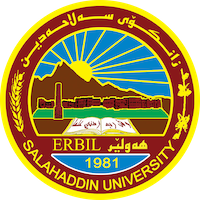 Academic Curriculum Vitae Personal Information: 	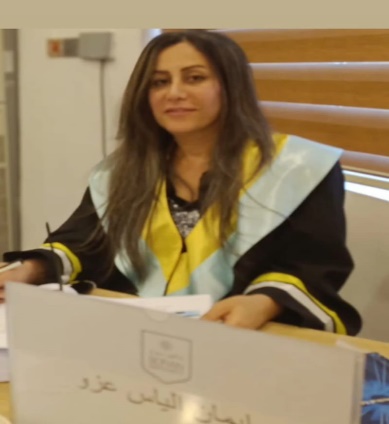 Full Name:Eman Alias AzzoAcademic Title:lecturer Email: (university email)Eman.azzo@su.edu.krdMobile:07504182968Education:State all educations accomplished:دكتوراه / جامعة سوران / سكول وه رزش /2023ماجستير جامعة الموصل / 2005بكالوريوس تربية رياضية /جامعة الموصل 1991 Employment:State employment starting from first employmentQualifications Teaching qualifications: تدريس المواد التالية :طرائق التدريس للمرحلتين الثاني والثالث /مشرف تربوي وعلمي للطلاب المرحلة الرابعة تطبيق في المدارس /اشراف على بحوث طلبة المرحلة الرابعة IT qualificationsLمن مركز الحاسبات ITشهادة Language qualifications such as TOEFL, IELTS or any equivalentشهادة اللغة الانكليزية من/ language and translation centre-salahddin universityAny professional qualificationYou could put any professional courses you have attended دورة التاثيرات الوظيفية لتدريب المراة الرياضية /مركز الطب الرياضي /دائرة صحة نينوى سنة (2003 )دورة طرائق التدريس / وزارة التعليم العالي والبحث العلمي / جامعة الموصل /مركز تطوير طرائق التدريس والتقويم الجامعي سنة (2005 ) .) معهد الهدى لعلوم الحاسبات / الموصل سنة (2009IT)   دورة تقنية العلوم الحاسبات / الموصل ورشات  عمل / مركز للغات / رئاسة جامعة سوران : 1- التفكير النقدي )من 11-12/12/2012 2- منا   مناقشات اكاديمية  :4/12/ 2012 ايفاد د   دورة طرائق التدريس / القنصلية البريطانية / اربيل :9 /3/2014 الى 14/3/2014 .عضوة       عضوة  في مجلس الكلية من سنة 2012 – 2014 .عضوةعضوة في  اللجنة الامتحانية للسنوات (2007) ,(2012 ), (2013 ), كتاب     كتاب شكر :مشاركتي في المخيم الكشفي للطلاب المرحلة الاولى, (2012 ) .كتب ش  كتاب شكر كعضوة في اللجنة الامتحانية للسنوات (2008 )- (2012 )-(2014 ) .كتاب شكر لجميع اساتذة الاقليم 2019-2020- شهادة مشاركة من مؤسسة الفارسبورت الرياضية الدولية بعنوان(عناصر رئيسية في حراسة المرمى )قدما الكابتن وائل يحيى طه /اقيمت يوم الاربعاءبتاريخ 20/5/2021 من خلال تطبيق برنامج fcc- certificate of participation[international workshop] "modern sports training theories"بتاريخ 9/5/2021- مشاركة في مؤتمر العلمي /جامعة الحمدانية /2023Teaching experience:State all teaching courses you delivered, stating undergraduate or post graduateCourses, trainings, lab supervision, etc.,الاشراف على بحوث طلبة المرحلة الرابعة كل من مشرف تربوي وعلمي لطلاب المرحلة الرابعة المطبقين في المدارس عضوة في لجان الكلية Research and publicationsState all researches, publication you made.Conferences and courses attendedGive details of any conferences you have attended, and those at which you have مشاركة في المؤتمر العلمي /جامعة الحمدانية 2023presented delivered poster presentations.Funding and academic awards List any bursaries, scholarships, travel grants or other sources of funding that you were awarded for research projects or to attend meetings or conferences.Professional memberships List any membership you hold of any professional body or learned society relevant to your research or other life activities.Professional Social Network Accounts:List your profile links of ReserchGate, LinkedIn, etc.It is also recommended to create an academic cover letter for your CV, for further information about the cover letter, please visit below link:https://career-advice.jobs.ac.uk/cv-and-cover-letter-advice/academic-cover-letter/201320222022العراق / جامعة بغداد/كلية التربية الرياضيةالعراق /جامعة بابل /كلية التربية البدنية وعلوم الرياضةالعراق /جامعة تكريت /كلية التربية البدنية وعلوم الرياضة مجلة التربية الرياضية مجلة علمية تصدرها كلية التربية البدنية وعلوم الرياضةجامعة بابلمجلة التربية البدنية وعلوم الرياضة/جامعة تكريت منشورفي مجلد 25...العدد3 ....2013 المجلد الخامس عشر       العدد الثاني      28/6/2022 قبول البحث     تاثير الحقيبة التعليمية باستخدام اسلوبي التدريبي والمراجعة الذاتية في اكتساب بعض مهارات الجمناستك الايقاعي لدى الطالباتتاثير الحقيبة التعليمية باستخدام اسلوبي التدريبي والمراجعة الذاتية في تنمية الشخصية لدى الطالبات